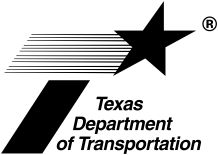 Special Provision to Item 000NondiscriminationDescriptionAll recipients of federal financial assistance are required to comply with various nondiscrimination laws, including Title VI of the Civil Rights Act of 1964, as amended (Title VI). Title VI forbids discrimination against anyone in the United States on the grounds of race, color, or national origin by any agency receiving federal funds. The Owner, as a recipient of federal financial assistance, and under Title VI and related statutes, ensures that no person will on the grounds of race, religion (where the primary objective of the financial assistance is to provide employment in accordance with 42 USC 2000d-3), color, national origin, sex, age, or disability be excluded from participation in, be denied the benefits of, or otherwise be subjected to discrimination under any of Owner’s programs or activities.Definition of TermsWhere the term “Contractor” appears in the following six nondiscrimination clauses, the term “Contractor” is understood to include all parties to Contracts or agreements with the Owner. Nondiscrimination ProvisionsDuring the performance of this Contract, the Contractor agrees as follows.Compliance with Regulations. The Contractor must comply with the Regulations pertinent to nondiscrimination in federally assisted programs of the United States Department of Transportation 49 CFR 21, as they may be amended from time to time, (hereinafter referred to as the Regulations), which are herein incorporated by reference and made a part of this Contract.Nondiscrimination. The Contractor, regarding the work performed during the Contract, must not discriminate on the grounds of race, color, or national origin in the selection and retention of subcontractors, including procurements of materials and leases of equipment. The Contractor must not participate either directly or indirectly in the discrimination prohibited by Section 21.5 of the Regulations, including employment practices when the Contract covers a program set forth in Appendix B of the Regulations.Solicitations for Subcontracts, Including Procurements of Materials and Equipment. In all solicitations either by competitive bidding or negotiation made by the Contractor for work to be performed under a subcontract, including procurements of materials or leases of equipment, the Contractor must notify each potential subcontractor or supplier of the Contractor’s obligations under this Contract and the Regulations relative to nondiscrimination on the grounds of race, color, or national origin.Information and Reports. The Contractor must provide all information and reports required by the Regulations or directives issued pursuant thereto, and must permit access to its books, records, accounts, other sources of information, and facilities as may be determined by the Recipient or the Owner to be pertinent to ascertain compliance with such Regulations, orders, and instructions. Where any information required of a Contractor is in the exclusive possession of another who fails or refuses to furnish this information, the Contractor must so certify to the Owner, or the Texas Department of Transportation as appropriate, and must set forth what efforts it has made to obtain the information.Sanctions for Noncompliance. In the event of the Contractor’s noncompliance with the nondiscrimination provisions of this Contract, the Owner must impose such Contract sanctions as it or the Owner may determine to be appropriate, including, but not limited to actions defined in Article 5.1., “Authority of Engineer.”Incorporation of Provisions. The Contractor must include the provisions of Sections 3.1–3.6 in every subcontract, including procurements of materials and leases of equipment, unless exempt by the Regulations or directives issued pursuant thereto. The Contractor must take such action with respect to any subcontract or procurement as the Owner may direct as a means of enforcing such provisions, including sanctions for noncompliance: Provided, however, that, in the event a Contractor becomes involved in, or is threatened with, litigation with a subcontractor or supplier as a result of such direction, the Contractor may request the Owner to enter into such litigation to protect the interests of the Owner, and, in addition, the Contractor may request the United States to enter into such litigation to protect the interests of the United States.